.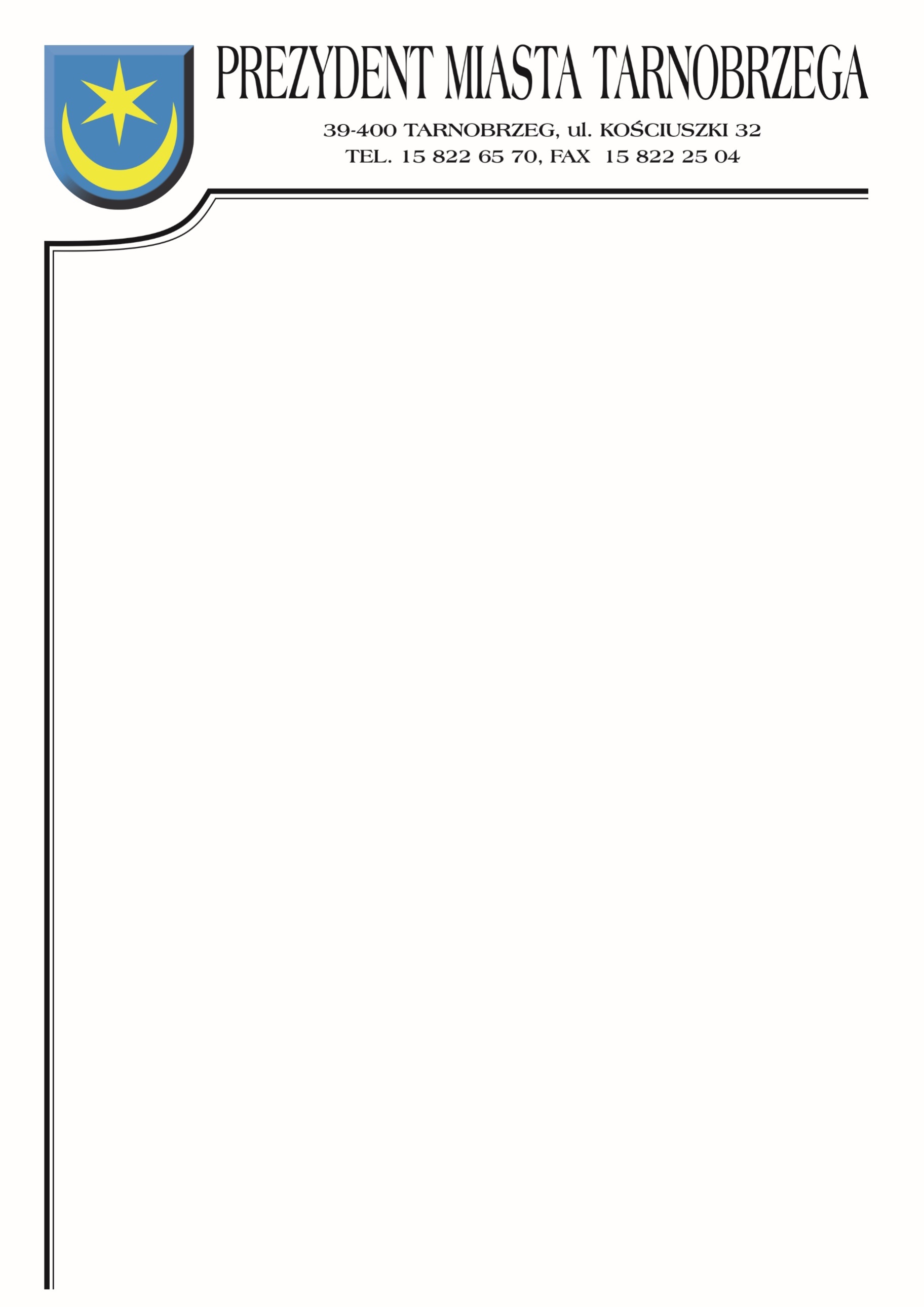 Tarnobrzeg, dnia 03 stycznia 2022 r.Zamawiający: Miasto Tarnobrzegul. Kościuszki 3239-400 Tarnobrzeg Dotyczy:„ Dostawa energii elektrycznej, obejmująca sprzedaż i dystrybucję energii elektrycznej na podstawie umowy kompleksowej, na potrzeby budynków użytkowych, lokali użytkowych, lokali mieszkalnych, oświetlenia ulicznego, miejsc użyteczności publicznej, szkoły oraz obiektów administracyjnych Zamawiającego w modelu giełdowym (transzowym)”Identyfikator postępowania: 5336587c-a10d-4b98-8440-710dfe549828WykonawcyWszyscy zainteresowaniStrona internetowa prowadzonego postępowania:bip.tarnobrzeg.plZgodnie z art. 90 ust. 1 i 2 ustawy z 11 września 2019 r. – Prawo zamówień publicznych (Dz.U. 2021 poz. 1129 ze zm.) Miasto Tarnobrzeg, ul. Kościuszki 32, 39-400 Tarnobrzeg dokonuje modyfikacji SWZ w następujący sposób: SWZ zastępuje się SWZ po modyfikacji.Termin składania i otwarcia ofert zostaje  zmieniony  tj. 14.01.2022r. godz. 10:00 – składanie ofert, otwarcie 14.01.2022r. godz. 11:00